от 12 мая 2023 года									       № 184-рОб утверждении Перечня мероприятий, в целях финансового обеспечения которых предоставляется иной межбюджетный трансфертВ соответствии с Федеральным законом от 06.10.2003 № 131-ФЗ «Об общих принципах организации местного самоуправления в Российской Федерации», со статьей 139.1 Бюджетного кодекса Российской Федерации, Уставом городского округа город Шахунья Нижегородской области:1. Утвердить прилагаемый Перечень мероприятий, в целях финансового обеспечения которых предоставляется иной межбюджетный трансферт.2. Настоящее распоряжение вступает в силу после официального опубликования на официальном сайте администрации городского округа город Шахунья Нижегородской области.3. Управлению делами администрации городского округа город Шахунья Нижегородской области обеспечить размещение настоящего распоряжения на официальном сайте администрации городского округа город Шахунья Нижегородской области.    4. Контроль за исполнением настоящего распоряжения возложить на начальника отдела промышленности, транспорта, связи, жилищно-коммунального хозяйства и энергетики администрации городского округа город Шахунья Нижегородской области Е.В. Козлова.И.о. главы местного самоуправлениягородского округа город Шахунья							    А.Д.СеровУтвержденраспоряжением администрациигородского округа город ШахуньяНижегородской областиот 12.05.2023 г. № 184-рПеречень мероприятий, в целях финансового обеспечениякоторых предоставляется иной межбюджетный трансферт___________________________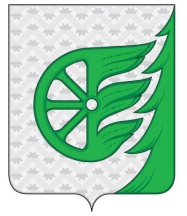 Администрация городского округа город ШахуньяНижегородской областиР А С П О Р Я Ж Е Н И ЕНомер строкиНаименование мероприятияОтветственный исполнитель1.Погашение задолженности ресурсоснабжающих организаций по заключенным мировым соглашениям и соглашениям о реструктуризацииОтдел промышленности, транспорта, связи, жилищно-коммунального хозяйства и энергетики администрации городского округа город Шахунья Нижегородской области